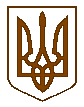 УКРАЇНАБілокриницька   сільська   радаРівненського   району    Рівненської    областіВ И К О Н А В Ч И Й       К О М І Т Е ТРІШЕННЯвід  17 листопада  2016  року                                                                          № 204Про погодження розміщеннягрупи тимчасових стаціонарнихспоруд торгівельного призначення	Розглянувши  заяву  гр. Подзізей Ангеліни Олександрівни  про надання дозволу на розміщення групи тимчасових стаціонарних споруд торгівельного призначення та документи подані нею, керуючись ст. 31 Закону України «Про місцеве самоврядування в Україні», виконавчий комітет Білокриницької сільської радиВ И Р І Ш И В :Надати дозвіл гр. Подзізей А.О. на розміщення групи тимчасових стаціонарних споруд торгівельного призначення на власній земельній ділянці, яка належить їй на праві приватної власності згідно Витягу з Державного реєстру речових прав на нерухоме майно за індексним номером 72598200 від 09.11.2016 року.Зобов’язати гр. Подзізей А.О. облаштувати прилеглу територію відповідно до санітарних норм.Контроль за виконанням даного рішення залишаю за собою.  Т.в.о. секретаря ради                                                                          О. Казмірчук